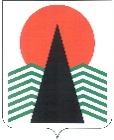 Сельское поселение СингапайНефтеюганский районХанты-Мансийский автономный округ – ЮграСОВЕТ ДЕПУТАТОВСЕЛЬСКОГО ПОСЕЛЕНИЯ СИНГАПАЙ РЕШЕНИЕ05.07.2023                                                                                       № 235Об установлении порядка оплаты и срока рассрочки оплаты арендуемого имущества, находящегося в муниципальной собственности сельского поселения Сингапай и приобретаемого субъектами малого и среднего предпринимательстваВ соответствии с Федеральным законом N 131-ФЗ от 06.10.2003 "Об общих принципах организации местного самоуправления в Российской Федерации", статьей 5 Федерального закона от 22.07.2008 N 159-ФЗ "Об особенностях отчуждения движимого и недвижимого имущества, находящегося в государственной или в муниципальной собственности и арендуемого субъектами малого и среднего предпринимательства, и о внесении изменений в отдельные законодательные акты Российской Федерации", руководствуясь Уставом сельского поселения Сингапай, Совет депутатов сельского  поселения РЕШИЛ:1. Оплата арендуемого имущества, находящегося в муниципальной собственности сельского поселения Сингапай и приобретаемого субъектами малого и среднего предпринимательства при реализации преимущественного права на приобретение такого имущества, осуществляется единовременно или в рассрочку посредством ежемесячных или ежеквартальных выплат в равных долях.2. Установить, что срок рассрочки оплаты арендуемого имущества, находящегося в муниципальной собственности сельского поселения Сингапай и приобретаемого субъектами малого и среднего предпринимательства при реализации преимущественного права на приобретение:а) недвижимого имущества составляет 5 лет;б) движимого имущества составляет 3 года.3. Право выбора порядка оплаты (единовременно или в рассрочку) приобретаемого арендуемого имущества, а также срока рассрочки в установленных в соответствии с пунктом 2 настоящего решения пределах, принадлежит субъекту малого или среднего предпринимательства при реализации преимущественного права на приобретение арендуемого имущества.4. Оплата приобретаемого в рассрочку арендуемого имущества может быть осуществлена досрочно на основании решения покупателя.5. Настоящее решение подлежит опубликованию (обнародованию) в бюллетене «Сингапайский вестник» и вступает в силу после официального опубликования (обнародования). 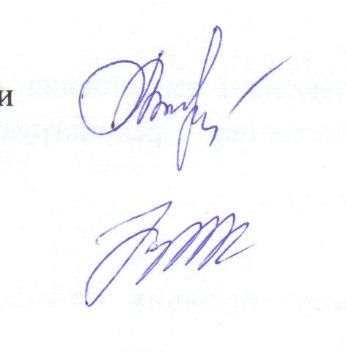 И.о. главы сельского поселения                                                 С. Е.Маденова